Ficha De Inscrição Monitoria GRADUAÇÃO – 2020Departamento de EconomiaNOME: __________________________________________________________________RG: _________________________________Órgão Expedidor/UF: _________________CPF: _____________________________________________________________________Endereço: ________________________________________________, nº______________Telefone/Celular: __________________________________________________________E-mail: ___________________________________________________________________Curso: ___________________________________________ Semestre: _______________Nº USP: __________________________________________________________________Dados bancários:(Banco do Brasil): Agência: _______________Conta corrente: ______________  Histórico escolar “sujo”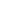   Curriculum vitae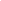 Declaro para os devidos fins que não possuo vínculo empregatício e não recebo bolsas de outras instituições ou agências de fomento, e que não possuo nenhuma pendência no CADIN* (Cadastro Informativo dos Créditos não Quitados de Órgãos e Entidades Estaduais) no ato da inscrição. Caso venha a ter qualquer uma dessas pendências, informarei à Secretaria do Departamento imediatamente.Ribeirão Preto, ______de ________________de 2020._________________________________________ 					       Assinatura do Candidato